Sunday, March 24TH, 20193rd Sunday of Lent10:30 AMIf you are our guest this morning, we welcome your children to participate with Columbakids during service. Supervised Nursery (ages 0-3) is available.Congregational responses are in bold print* Please rise in body or in spiritWE GATHER TO WORSHIP GODThe PreludeCall to Worship Reader: During this season of Lent, let us repair the breach, and preserve the harvest.Unison: Let us cherish the dark, rich earth that nurtures the tiny seed to reach for the sun and bear much fruit.Reader: We are called to repair the breach, to tend the gardens of the earth.All: So let us honour the One who cares for creation, waters the fields and the farms, grows the harvest and calls us to protect the crops. Let us worship God*Hymn: “Come, let us to the Lord our God”                    #194Prayer of Approach*Hymn: “We come to ask your forgiveness”                    #201Responsive Prayer of ConfessionL: God, our Creator and Sustainer, even though we look to you for fulfillment, too often we turn our backs on you. Hear us now as we confess our sin before you.P: Loving God, our memories are often clouded and we forget you. Our tempers are short and we fail to act with grace. Our bodies are weak and we treat others without respect. Our faith is shallow and we forget to trust.Our minds are proud and we forget your ways.Forgive our failings, create in us clean hearts,and set us free to live new lives. We pray in the name of Jesus the Saviour. Amen.Words of Assurance Our Church Family at WorkWE HEAR GOD’S WORD*Hymn: “My faith looks up to thee”                                   #677Children may proceed to their program after the singing of this hymn!Unison Prayer for UnderstandingSend us your Holy Spirit, O God, to reveal your truth in your life-giving word. Let the words of our mouths and the meditation of our hearts be acceptable to you, O Lord, our rock and our redeemer. AmenHymn: “You thirsty ones”                                       #190 Vv. 1Scripture Reading: Psalm 63                               Isaiah 55:1-9MeditationHymn: “You thirsty ones”                                    #190 Vv. 2-3Scripture Reading: Luke 13:1-9MeditationHymn: “You thirsty ones”                                    #190 Vv. 4-5WE RESPOND TO GOD’S WORDStatement of Faith - The Apostles’ Creed (1988)I believe in God, the Father almighty, creator of heaven and earth. I believe in Jesus Christ, God's only Son, our Lord, who was conceived by the Holy Spirit, born of the Virgin Mary, suffered under Pontius Pilate, was crucified, died, and was buried; he descended to the dead. On the third day he rose again; he ascended into heaven, he is seated at the right hand of the Father, and he will come to judge the living and the dead. I believe in the Holy Spirit, the holy catholic Church, the communion of saints, the forgiveness of sins, the resurrection of the body, and the life everlasting. Amen*We present our Offerings to God                  Near the Cross                                                                               On ScreenPrayer of Dedication Prayers of the People with the Lord’s PrayerIn response to the phrase “O God, give us hope (peace/joy/strength/grace) in our time,” the congregation responds with Lord in your mercy.Our Father, who art in heaven, hallowed be thy name.Thy kingdom come, thy will be done on earth as it is in heaven. Give us this day our daily bread, and forgive us our debts as we forgive our debtors.And lead us not into temptation, but deliver us from evil.For thine is the kingdom, the power and the glory, forever. Amen.*Hymn: “As water to the thirsty”                                       #688WE GO OUT TO SERVE GOD*The Benediction*Choral Blessing: “Go now in Peace”Go now in peaceNever be afraidGod will go with you each hour of every dayGo now in faith steadfast strong and trueKnow he will guide you in all you doGo now in love And show you believeReach out to others so all the world can seeGod will be there watching from aboveGo now in peace in faith and in love Amen Amen AmenDon Besig & Nancy Price Harold Flammer Music1988 1989The PostludeA TIME FOR PRAYERRev. Jenn will meet with anyone who would like to have “Prayer Time” during office hours.THIS WEEK AT ST. COLUMBAToday – Annual Meeting following Worship Service & Light                  Lunch	Prayer and Praise Service 7:00 PMMonday – Many Willing Hands Workshop 1 PM                 Monday Night Bible Study 7:30 PMTuesday – 2019 Lenten Study – 1:30 PMThursday – Quilts for Cancer 10:00 AM                   Session Meeting 7:00 PMCOMING EVENTSApril 1 – Monday Night Bible Study 7:30 PMApril 2 – Tuesday – 2019 Lenten Study 1:30 PMApril 3 – Wednesday – Coffee Hour 10:30 AMANNOUNCEMENTSTODAY - ANNUAL CONGREGATIONAL MEETING TO TAKE PLACE FOLLOWING WORSHIP SERVICE AND LIGHT LUNCH. Please pick up an Annual Report along with a copy of the agenda to follow doing the meeting. These items are in the Narthex.TONIGHT -PRAYER AND PRAISE SERVICE – 7 PMAll are welcome to join in a time of sharing faith and friendship while we give glory to God.WORSHIP ROSTER FOR THE MONTH OF APRIL has been completed and placed in the mail box of each one who takes part in this ministry.  Take home your copy today.MISTLETOE MARKET WORKBEES meet every Mondayafternoon at 1 PM in the East Room. Bring what you are working on and join us for an afternoon of fellowship.MEALS ON WHEELS volunteer sign-up sheet has been posted in the Narthex. We welcome any new helpers, especially as our numbers will be down this April. Thank you in advance for volunteering. If you have any questions please phone Marion Grebby at 613-966-7983.DONATE TO FLOODING IN MALAWI IF DESIRED TO THE RELIEF EFFORTS THRU PWS&DThe PCC is accepting donations through Presbyterian World Service & Development to help our partners and victims of the flooding recover from this emergency situation. Donate today and designate your gift “Malawi Flood Relief,” and please keep the victims of the flooding in your prayers. See PCC Website for more information.TENTATIVE DATE FOR ANNUAL YARD SALE FOR ST. COLUMBA is June 8thHosted by the Finance and Maintenance Team – Start saving a box for us while you are doing your spring cleaning! YEAR TO DATE AS OF FEBRUARY 28TH - $17085.00 has been given to the ministry of St. Columba. Expenses has totaled $25,827 which shows a deficit of $-8742.00.  We will appreciate your continued support to build the health and vitality of our ministry as we strive to overcome this deficit.50th ANNIVERSARY OF THE SPECIAL OYMPICS is taking place March 30, 2019 at The Yardman Arena Saturday March 30th. Complimentary Tickets are available. Please contact the office for further details.DURING THIS WEEK LET US PRAY FOR:Gwen BrainGabe CookBeatrice CraigTina EbbersHeather FearRoy GarvinBruce MacLeanJohn Moors Jr.Doug and Lillian MoreauHeather SandersJim and Heillie GordonMarian RaynardLuke VanderkampThe Presbytery of KingstonThe Presbyterian Church in Canada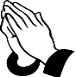 WOULD YOU LIKE to add someone to the “Weekly Prayer List”? If so please let the office know by Wednesday of each week.**Please ask permission from each person before submitting name.BOOK OF PRAYER is located at the back of Sanctuary. Please place your concerns in the book so that they can be voiced during the Prayers of the People each Sunday.BLESSING BOWL – If you would like to add prayer requests to the Minister’s Personal Prayer List please place in the Blessing Bowl in the Narthex.SUNDAY, March 24thGive thanks for individuals, congregations and communities that are seeking and advocating for creative ways to reduce carbon emissions. Pray that we reflect God’s love of creation in our lives. Presbyterian Prayer PartnershipSt. Columba Presbyterian Church520 Bridge Street East, Belleville ON K8N 1R6Church Telephone: 613-962-8771The Rev. Jennifer CameronDirector of Music: John Brewsterwww.stcolumbabelleville.castcolumbabelleville@gmail.comMINISTERS: ALL OF US!!!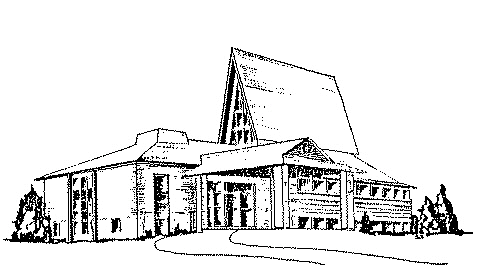 Office HoursMonday to Thursday9:30 AM-12:30 PMOUR VISIONTo offer joyfully to the world the love of Christ.WELCOMEA warm welcome to first time worshippers. If you would like further information about our congregation or a visit from the church, please complete one of the “request cards” that you will find in your pew and place it on the offering plate or hand it to an usher.